                       บันทึกข้อความ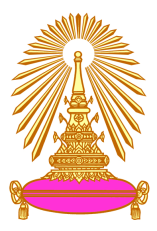 ส่วนงาน    ภาควิชา...........................  คณะแพทยศาสตร์  จุฬาลงกรณ์มหาวิทยาลัย โทร. ...............................ที่  	...........................					วันที่     .................................................   เรื่อง ขออนุมัติโครงการวิจัยเพื่อขอทุนรัชดาภิเษกสมโภช คณะแพทยศาสตร์------------------------------------------------------------------------------------------------------------------------------------------------เรียน   หัวหน้าภาควิชา..............................................................สิ่งที่ส่งมาด้วย  1. แบบฟอร์มสมัครขอรับทุน (เอกสาร ว.2)** 3 ชุด (ฉบับจริง 1 และ สำเนา 2 ชุด ภายหลัง หัวหน้าภาคลงนาม)	       2. โครงการวิจัย (เอกสาร ว.3) 3 ชุด	ด้วย ข้าพเจ้า ....... (ชื่อ – นามสกุล ระบุตำแหน่งหน้านามให้ครบถ้วน) .....  ตำแหน่ง ....... (ระบุตำแหน่งงาน) ..........  ระดับ ....... (ระบุระดับ เช่น  A-5 , AR-6, P-7 ) .....  สังกัด 	.......(คณะแพทยศาสตร์ หรือ โรงพยาบาลจุฬาลงกรณ์) ........... มีความประสงค์ สมัครขอรับทุนรัชดาภิเษกสมโภช คณะแพทยศาสตร์ จุฬาฯ  ทุนประเภท ที่ 1 สำหรับ ......(ใส่ชื่อนิสิต / ระดับ / หลักสูตร) .................. ชื่อเรื่อง “................................” หรือ ทุนประเภทที่ 2  ชื่อเรื่อง “...................................................” จึงเรียนมาเพื่อโปรดพิจารณาให้ความเห็น ในเอกสารใบสมัคร (ว.2) และโปรดดำเนินการต่อไปด้วยจักเป็นพระคุณยิ่ง** ใบสมัครทุน หรือ เอกสาร ว.2 สามารถ download ภายหลังจากผู้ขอทุนได้ submit โครงการวิจัย ในระบบทุนแล้ว http://medchulairb.com/chulafund(ส่งเอกสาร บันทึกนี้ พร้อม ใบสมัคร (ว.2) และ โครงการ (ว.3) ที่ลงนามแล้ว ต้นฉบับ 1 ชุด พร้อม สำเนา 2 ชุด ส่งมาที่ ฝ่ายวิจัย ตึกอานันทมหิดล ชั้น 3).............................(ผู้ขอทุนลงนาม)............................(.................พิมพ์ชื่อผู้ขอทุน..................)ผู้ขอทุนเรียน รองคณบดีฝ่ายวิจัย        จึงเรียนมาเพื่อโปรดพิจารณา (...............................................................)หัวหน้าภาควิชา..............................